移动图书馆2.0使用手册一、移动图书馆2.0主要功能1. 对中外文图书、期刊、报纸、学位论文、标准、专利等各类文献进行了全面整合，在移动终端上实现了资源的一站式搜索、导航和全文获取服务。2. 实现了馆藏查询、个人借阅历史查询、移动图书馆检索历史记录、浏览历史记录、通知推送等个性化自助服务。并保持与现有图书馆OPAC系统功能同步。3. 提供24小时云传递服务，可通过邮箱接受电子全文。系统接入文献共享云服务的区域与行业联盟达78个，加入的图书馆有723家；24小时内，文献传递请求满足率：中文文献96%以上，外文文献85%以上。4. 提供“馆藏特色”服务，图书经典共读、防疫专题、公开课等。还有各种特色读者服务，如每日荐书，阅读排行榜等。二、下载安装1. 下载安装移动图书馆客户端，实现对资源的访问。使用移动设备（手机、平板等）搜索下载“学习通”安装包（苹果系统在Apple Store下载，安卓系统在安卓应用市场搜索下载），或者扫描以下二维码下载。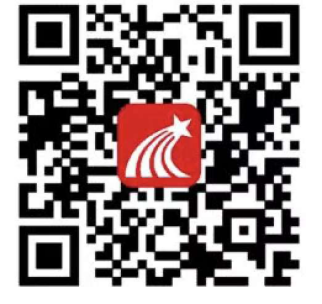 2. 注册登录移动图书馆，已有账号的学生直接登录，并在“我-账号管理”页面进行单位认证，如下图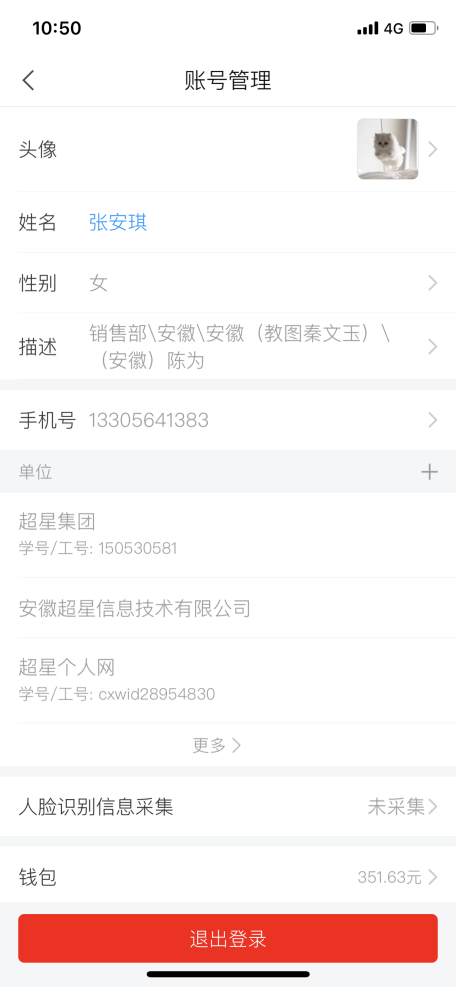 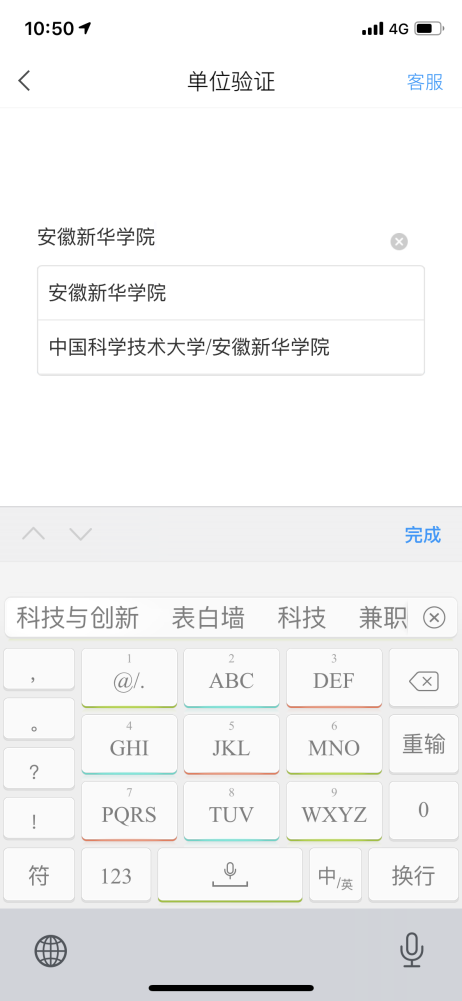 邀请码点击首页右上角邀请码，输入ahxhxy（安徽新华学院首拼），加入安徽新华学院移动图书馆。也可通过【扫一扫】和输入【邀请码】的操作，可以快速的查看专题、加入小组、进入域空间等，进行资源的准确定位和页面的快速跳转。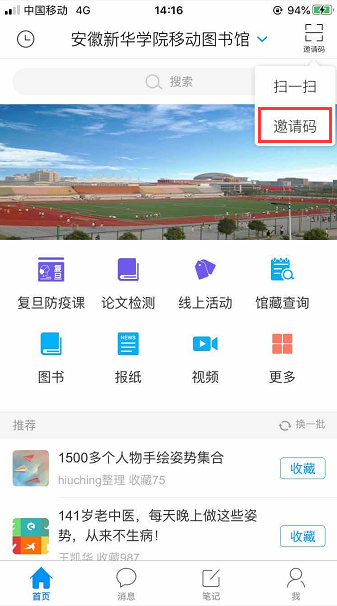 个人中心登录成功后，可点击左上角的头像图标，进入个人中心页面，进行个人信息的查看或设置。⑴点击【头像】进入个人信息界面，点击在右上角的【编辑】按钮后可以设置手机号码、邮箱等基本信息，还可以设置个人隐私和登录密码。⑵点击【我的钱包】，用户可以看到账户余额，进行充值和提现操作。⑶小花和作者星【小花】展示的是用户的行为数据，每个花瓣都代表着用户的一种行为数据，随着使用量的不断增加，小花逐渐“绽放”，花瓣由绿变红。【作者星】展示用户专题创建能力，通过累计读者的收藏量来计算作者星的等级和大小，超星集团会根据作者星的等级进行相应的奖励。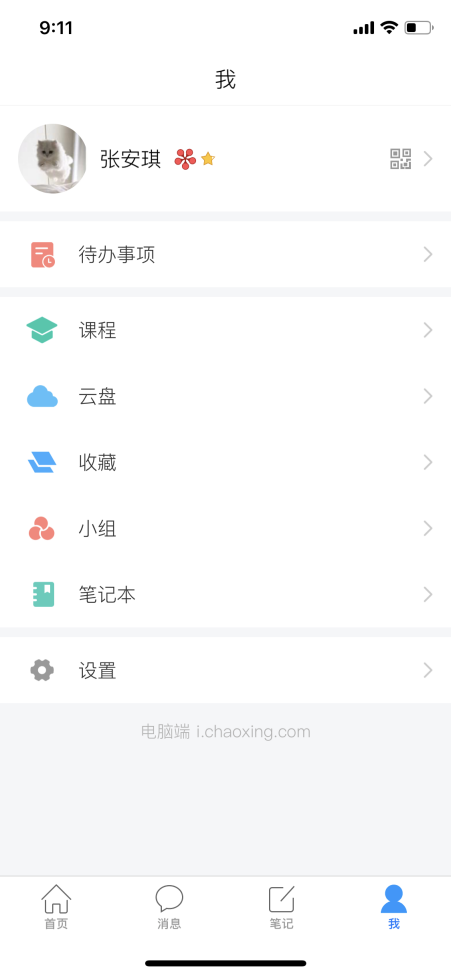 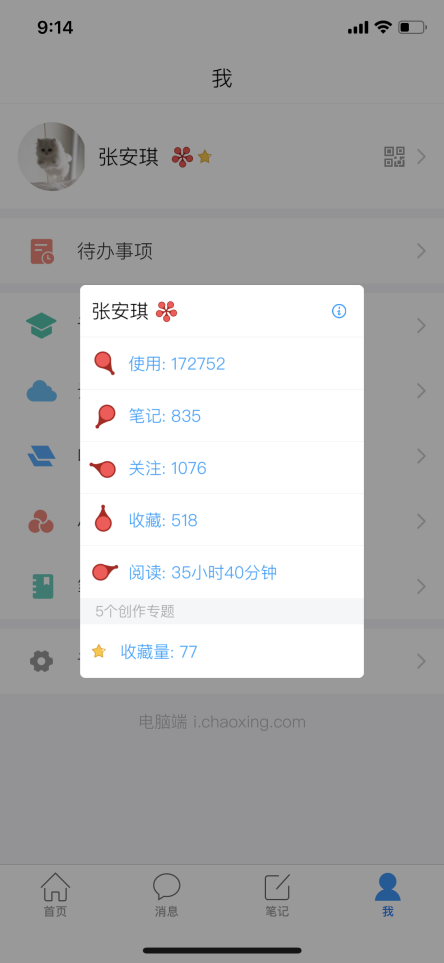 内容搜索超星发现检索系统汇集了1860年迄今的中外文图书、期刊、报纸、学位论文、会议论文、故纸堆、标准、专利、成果、科学数据等约6.3亿条元数，通过对异型异构数据的解析，利用跨文本的转换系统和开源的接口，实现了跨库访问，在此基础上，利用主题聚合和知识分类，实现了主题检索和分类检索的双向切换，为实现所需内容查全查准提供智能支撑。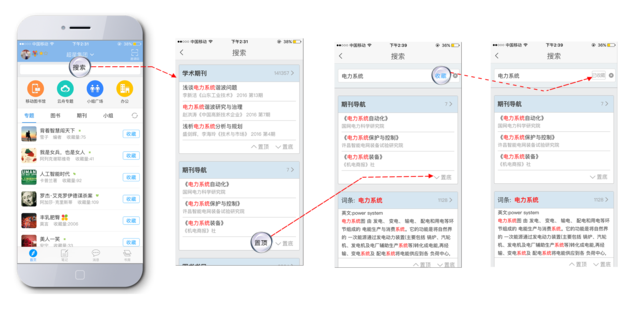 超星发现特色功能⑴搜索结果直接实现自动二级聚类，内容以表格、图形等多种可视化方式直观呈现。⑵【置顶】【置底】操作，实现内容个性化设置，将感兴趣的内容定制到页面顶部，保证获取速度和阅读体验。移动图书馆应用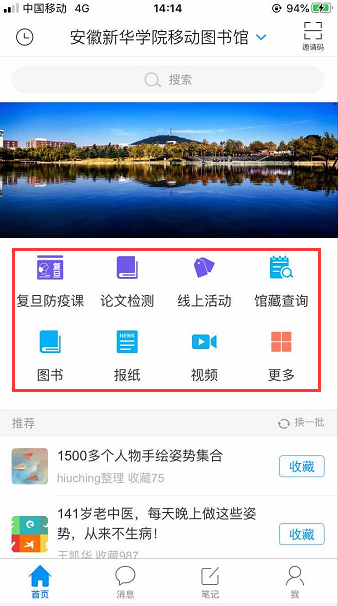 应用介绍：复旦防疫课：复旦大学开设的“新冠肺炎防控第一课”，让广大师生从临床医学，流行病学，社会治理等多角度了解防控知识与政策，提高科学防控能力。防疫知识库：疫情防控公益知识库，包含相关专题、期刊、图书等论文检测：大雅相似度分析，上传论文获取相似度分析文档馆藏查询：本馆图书检索期刊：超星期刊，根据种类进行分类，内含搜索和收藏功能视频：超星学术视频，按学科分类，内含收藏功能图书内含学科分类和检索的电子书，可将喜欢的书存进收藏夹，阅读后自动记忆进度更多：点击发现更多资源和功能好友动态移动图书馆除了给用户提供丰富的资源和便捷的移动办公系统之外，还给用户提供转化思想、用文字记录下学习和交流过程中的所思所想的工具——笔记。反映小组内好友的时时动态信息。⑴选择【关注】，显示特别关注好友的信息动态⑵选择【动态】，显示全部好友的信息动态⑶在好友动态中点击好友个人信息后的【关注】按钮，可将好友设为关注。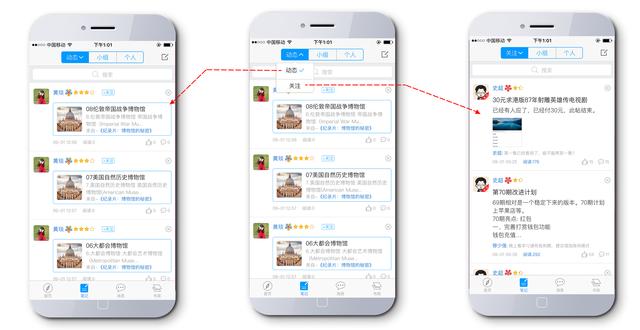 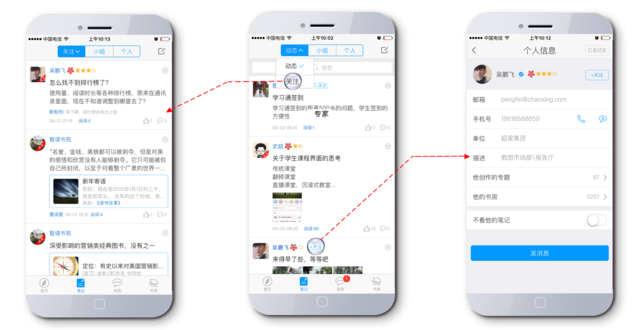 八、个人笔记点击【个人】查看笔记模块，可以进行工作日志、生活心得的记录，实现信息的汇集、整理、分析、反馈与共享。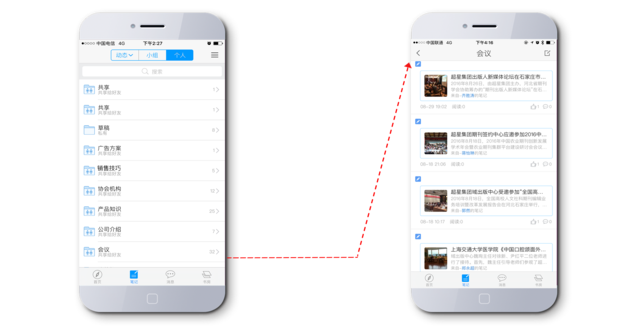 【新建笔记】创造富媒体化的优质笔记，通过属性设置实现私人档案和公开笔记的自由切换。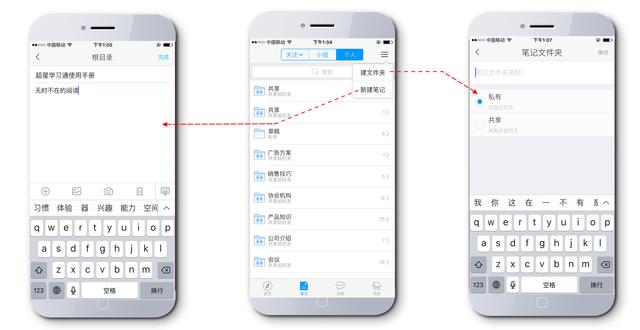 【新建文件夹】操作可以实现笔记的分类管理，达到文档分类存储的目的。九、发消息移动图书馆2.0提供移动办公功能，在【消息】板块实现多种形式的信息传播和互动交流。选择好友点击个人信息下面的【发消息】按钮，可发送实时消息。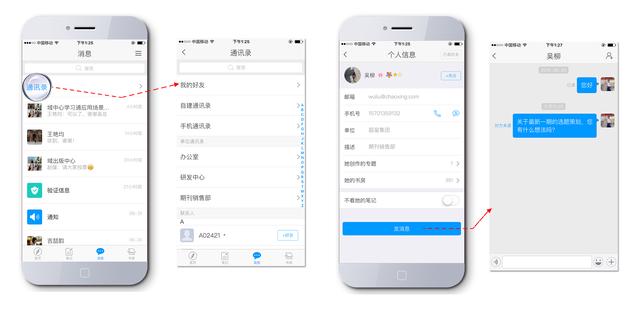 十、发群聊和通知群聊和消息功能可以实现一对多的信息发送，实现“以点控面”，第一时间做出精准决策。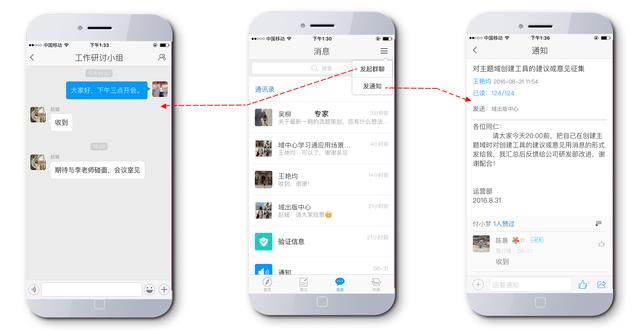 十一、阅读设置在阅读过程中支持用户根据个人需求进行阅读界面的设置，满足不同场景的阅读需要。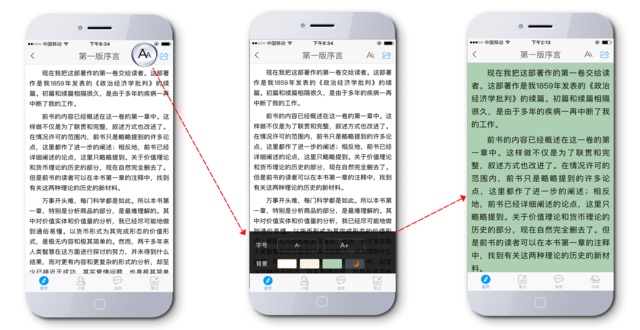 若使用过程中有任何问题可以联系学习通在线客服